5 практическая  работа. Рекурсивные функции.Вопросы:Что такое рекурсивные функции?Назовите виды рекурсивных функцииЧто такое комбинаторикаКомбинаторная определимость рекурсивных функцийЗАДАНИЯ:Операция подстановки (По [Лавров,Максимова,1995,c.127,№3]) Какие функции получаются из простейших с помощью:(а) только одного применения операции подстановки;(б) конечного числа применений операции подстановки?Найдите результат применения операции суперпозиции, если: j(x,y)=x+y и(а) f1(u,v,z)=u2vz, f2(u,v,z)=2uvz; (б) f1(x,y,z)=xyz, f2(x,y)=xy3; (в) f1(u,v,z)=u2v2z, f2(u,v,t)=uvt2. Найдите результат применения операции подстановки, если j(x,y,z)=xy+z и(а) f1(u,v,z)=uvz2, f2(u,v,z)=2vzu, f3(u,v,z)=u+v+z;   (б) f1(x,y,z)=xy3z, f2(x,y)=xy, f3(x,z)=x+z2; (в) f1(u,v,z)=uv2z, f2(u,v,t)=u2+vt, f3(v,z,t)=3v2+2z+5t. Операция примитивной рекурсииНайдите результат применения операции примитивной рекурсии, если:(а) g(u)=2u, h(u,y,z)=uyz; (б) g(u,v)=u2v,h(u,v,y,z)=2uvz; (в)* g(u,v,t)=uv+2t,h(u,v,t,y,z)=u+yv+t2z. Доказательство примитивной рекурсивности функций[Лавров,Максимова,1995,c.127,№5] Докажите, что следующие функции примитивно-рекурсивны: (а) f(x)=x+n; (д) f(x,y)=xy (здесь 00=1); (б)f(x)=n; (е) f(x)=x! (здесь 0!=1); Нахождение примитивно-рекурсивных описаний функций6. Постройте примитивно-рекурсивное описание для функции умножения двух натуральных чисел. Задание на частично-рекурсивные функцииОперация минимизации (m-операция)1. Найдите результат применения операции минимизации (m-операции) по y к следующим функциям:(a)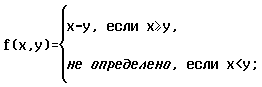 (б) f(x,y)=|x-2y|;      (д) f(x,y)=x-y+1;(в) f(x,y)=y-x;         (е) f(x,y)=x+y+1;(г) f(x,y)=8;           (ж) f(x,y)=x×y. Операция обращения2. Вычислите результат операции обращения:(а) (2x)-1; (б) (x2)-1.Распознавание частичной и общей рекурсивности функций3. Являются ли частично рекурсивными или общерекурсивными следующие функции:(a) O(x), S(x), Imn(x1,...,xn); (б) n, nÎN; (в) x+n; (г) x+y, x×y, xy; (д) x-y, x/y;(е) [x/y], [x/0]=x; (и) div(x,y); (к) t(x), t(0)=0; (л) Pr(x); (м) p(x) - x-е простое число.Доказательство частичной рекурсивности функций4. [Лавров,Максимова,1995,с.131,№24] Докажите, что если функция fn(x1,...,xn) частично рекурсивна, то следующие функции частично рекурсивны:(а) f1(x1,x2,...,xn)=f(x2,x1,...,xn) (перестановка аргументов);(г) f4(x1,...,xn-1)=f(x1,x1,...,xn-1) (отождествление аргументов).5. [Лавров,Максимова,1995,с.132,№27] Докажите, что если функции gn+1, hn+1 и tn+1 частичнорекурсивны, то следующие функции частично рекурсивны: (а) my[g(x1,...,xn,y)=h(x1,...,xn,y)]; (г) my[g(x1,...,xn,y)<h(x1,...,xn,y)];(д) my[g(x1,...,xn,y)=0 и h(x1,...,xn,y)=0]; Доказательство общей рекурсивности функций6. [Лавров,Максимова,1995,с.131,№22] Докажите, что всякая примитивно-рекурсивная функция является общерекурсивной функцией. Задание на комбинаторную определимость следующих функций Установите комбинаторную определимость следующих функций:(а)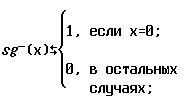 (б) f(x)=x+1; (в)* f(x,y)=x+y.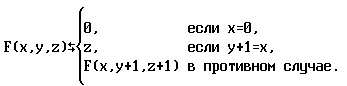 Докажите, что НОД(х, у) — наибольший общий делитель чисел x и у, где НОД(0, 0) = 0; примитивна рекурсивна.  Составить  алгоритм и программу  вычисления наибольшего общего делителя (НОД) с помощью рекурсииМетодические указания по выполнению практических работ: необходимо знать материалы лекции и  материалы по теме из рекомендуемых литератур. 